Venom Primary Literature AssignmentDue by [date] (we’ll workshop and revise your summary after this)XX Class PointsUsing your “How to read a research paper for the big ideas” guide, read this paper: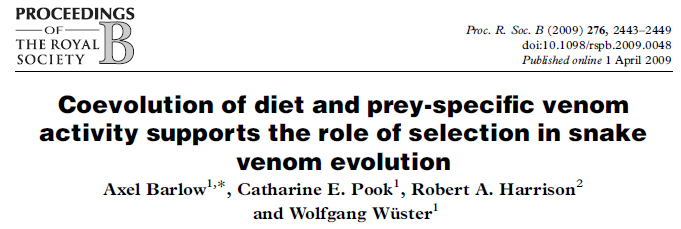 Then answer the questions below. Your answers should be typed into a Google Doc. Answers should be written in complete sentences (except definitions) and you should proofread carefully. Include a full citation for your selected paper (any format is fine). (1 point)Define two (or more) terms from the paper that are new to you. You list and define these terms. (2 points) What was actually measured? That is, what data were collected? (2 points)What is one specific question you have about the methods or techniques (this can include statistics)? (2 points)What is one strength of this paper? (2 points)What is one weakness of this paper (and maybe how it could be improved)? (2 points)What is one idea for a follow-up experiment or continuation of this work? (2 points)Write a 1-2 paragraph summary of the paper following the format of the “Current Research” section in the journal Herpetological Review. Use the key characteristics of a good summary that you created with your small group as a guide. (8 points for first draft; 4 points for revision)Your submission can be uploaded as a link to a Google Document here:
[insert Google Doc link here]